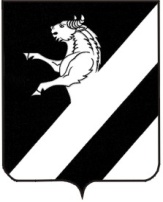 РОССИЙСКАЯ ФЕДЕРАЦИЯКРАСНОЯРСКИЙ КРАЙАЧИНСКИЙ РАЙОНАДМИНИСТРАЦИЯ ТАРУТИНСКОГО СЕЛЬСОВЕТАР А С П О Р Я Ж Е Н И Е28.08.2015 г                                                                                              № 99 -РО внесении изменений в план-графикразмещения заказов на поставки товаров,выполнение работ, оказание услуг для обеспечения государственных и муниципальных нужд на 2015 год.       На основании Приказа Министерства экономического развития Российской Федерации № 761/20н и Федерального Казначейства от 27 декабря 2011 г. "Об утверждении порядка размещения на официальном сайте планов-графиков размещения заказов на поставки товаров, выполнение работ, оказание услуг для нужд заказчиков и формы планов-графиков размещения заказа на поставки товаров, выполнение работ, оказание услуг для нужд заказчиков" и Приказа Министерства экономического развития Российской Федерации и Федерального Казначейства № 544/18н  от 20 сентября 2013 «Об особенностях размещения на официальном сайте Российской Федерации в информационно-телекоммуникационной сети «Интернет» для размещения информации о размещении заказов на поставки товаров, выполнение работ, оказание услуг планов-графиков размещения заказов 2015 годы», руководствуясь ст. 56.1 Устава Тарутинского сельсовета Ачинского района:     1. Внести изменение в план-график размещения заказов на поставки товаров, выполнение работ, оказание услуг для обеспечения государственных и муниципальных нужд на 2015 год в связи с внесением изменений в решение Тарутинского сельсовета Совета депутатов и изложить в новой редакции с учетом его  с изменениями, согласно Приложения 1 к настоящему Распоряжению.    2. Разместить информацию о внесении изменений в план-график размещения заказов на поставки товаров, выполнение работ, оказание услуг для обеспечения государственных и муниципальных нужд на 2015 год в информационно-телекоммуникационной сети «Интернет» на официальном сайте: www.zakupki.gov.ru. в срок не позднее 29 августа 2015 года, на сайте МО Тарутинского сельсовета  http://  tarutino.bdu.su.   3. Контроль за исполнением Распоряжения возложить на главного бухгалтера администрации – Горлушкину Т.В.    4. Распоряжение вступает в силу со дня его подписания.Приложение:План-график размещения заказов на поставки товаров, выполнение работ, оказание услуг для обеспечения государственных и муниципальных нужд на 2015 год от  28.08.2015 г.Глава администрацииТарутинского сельсовета                                                         В.А.ПотехинНаименование заказчика Наименование заказчика Наименование заказчика Наименование заказчика Наименование заказчика Администрация Тарутинского сельсовета Ачинского района Красноярского краяАдминистрация Тарутинского сельсовета Ачинского района Красноярского краяАдминистрация Тарутинского сельсовета Ачинского района Красноярского краяАдминистрация Тарутинского сельсовета Ачинского района Красноярского краяАдминистрация Тарутинского сельсовета Ачинского района Красноярского краяАдминистрация Тарутинского сельсовета Ачинского района Красноярского краяАдминистрация Тарутинского сельсовета Ачинского района Красноярского краяАдминистрация Тарутинского сельсовета Ачинского района Красноярского краяАдминистрация Тарутинского сельсовета Ачинского района Красноярского краяАдминистрация Тарутинского сельсовета Ачинского района Красноярского краяАдминистрация Тарутинского сельсовета Ачинского района Красноярского краяАдминистрация Тарутинского сельсовета Ачинского района Красноярского краяЮридический адрес,
телефон, электронная
почта заказчикаЮридический адрес,
телефон, электронная
почта заказчикаЮридический адрес,
телефон, электронная
почта заказчикаЮридический адрес,
телефон, электронная
почта заказчикаЮридический адрес,
телефон, электронная
почта заказчикаРоссийская Федерация, 662176, Красноярский край, Ачинский р-н, Тарутино п, Трактовая, 34 А, 8 (39151) 90253 , tarutino-sovet@rambler.ruРоссийская Федерация, 662176, Красноярский край, Ачинский р-н, Тарутино п, Трактовая, 34 А, 8 (39151) 90253 , tarutino-sovet@rambler.ruРоссийская Федерация, 662176, Красноярский край, Ачинский р-н, Тарутино п, Трактовая, 34 А, 8 (39151) 90253 , tarutino-sovet@rambler.ruРоссийская Федерация, 662176, Красноярский край, Ачинский р-н, Тарутино п, Трактовая, 34 А, 8 (39151) 90253 , tarutino-sovet@rambler.ruРоссийская Федерация, 662176, Красноярский край, Ачинский р-н, Тарутино п, Трактовая, 34 А, 8 (39151) 90253 , tarutino-sovet@rambler.ruРоссийская Федерация, 662176, Красноярский край, Ачинский р-н, Тарутино п, Трактовая, 34 А, 8 (39151) 90253 , tarutino-sovet@rambler.ruРоссийская Федерация, 662176, Красноярский край, Ачинский р-н, Тарутино п, Трактовая, 34 А, 8 (39151) 90253 , tarutino-sovet@rambler.ruРоссийская Федерация, 662176, Красноярский край, Ачинский р-н, Тарутино п, Трактовая, 34 А, 8 (39151) 90253 , tarutino-sovet@rambler.ruРоссийская Федерация, 662176, Красноярский край, Ачинский р-н, Тарутино п, Трактовая, 34 А, 8 (39151) 90253 , tarutino-sovet@rambler.ruРоссийская Федерация, 662176, Красноярский край, Ачинский р-н, Тарутино п, Трактовая, 34 А, 8 (39151) 90253 , tarutino-sovet@rambler.ruРоссийская Федерация, 662176, Красноярский край, Ачинский р-н, Тарутино п, Трактовая, 34 А, 8 (39151) 90253 , tarutino-sovet@rambler.ruРоссийская Федерация, 662176, Красноярский край, Ачинский р-н, Тарутино п, Трактовая, 34 А, 8 (39151) 90253 , tarutino-sovet@rambler.ruИНН ИНН ИНН ИНН ИНН 240200225924020022592402002259240200225924020022592402002259240200225924020022592402002259240200225924020022592402002259КПП КПП КПП КПП КПП 244301001244301001244301001244301001244301001244301001244301001244301001244301001244301001244301001244301001ОКАТО ОКАТО ОКАТО ОКАТО ОКАТО 042038220000420382200004203822000042038220000420382200004203822000042038220000420382200004203822000042038220000420382200004203822000КБК ОКВЭД ОКПД Условия контракта Условия контракта Условия контракта Условия контракта Условия контракта Условия контракта Условия контракта Условия контракта Условия контракта Условия контракта Условия контракта Способ размещения заказаСпособ размещения заказаОбоснование внесения изменений КБК ОКВЭД ОКПД № заказа (№ лота) наименование предмета контракта наименование предмета контракта минимально необходимые требования, предъявляемые к предмету контракта ед. измерения количество (объем) ориентировочная начальная (максимальная) цена контракта условия финансового обеспечения исполнения контракта (включая размер аванса) график осуществления процедур закупки график осуществления процедур закупки график осуществления процедур закупки Способ размещения заказаСпособ размещения заказаОбоснование внесения изменений КБК ОКВЭД ОКПД № заказа (№ лота) наименование предмета контракта наименование предмета контракта минимально необходимые требования, предъявляемые к предмету контракта ед. измерения количество (объем) ориентировочная начальная (максимальная) цена контракта условия финансового обеспечения исполнения контракта (включая размер аванса) срок размещения заказа (месяц, год) срок размещения заказа (месяц, год) срок исполнения контракта (месяц, год) Способ размещения заказаСпособ размещения заказаОбоснование внесения изменений 123455678910111112131314822040903194092442258220409031959424422545.23.1145.23.11.12001На выполнение работ по ремонт автомобильных дорог общего пользования местного значения находящихся на территории Тарутинского сельсовета На выполнение работ по ремонт автомобильных дорог общего пользования местного значения находящихся на территории Тарутинского сельсовета Ремонт дорожного полотна асфальтным покрытием в летний период п.Тарутино, ул.Малиновая гораПреимущества: 15% субподрядным организациям из числа субъектов малого предпринимательства или социально ориентированных некоммерческих организаций (в соответствии со Статьей 30 Федерального закона № 44-ФЗ)Км.0,3869,19227,37225,01 / 50,0304.201504.201512.2015Электронный аукционЭлектронный аукцион822050303375552442268220503033955524422620.10.9074.70.11.31002Организация и проведение акарицидных обработок мест массового отдыха населения  Организация и проведение акарицидных обработок мест массового отдыха населения  Организация двухкратного зооэнтомологического обследования территории и комплексная противоклещевая обработка с таежным клещем Преимущества: Субъектам малого предпринимательства (в соответствии со Статьей 30 Федерального закона № 44-ФЗ)Га 3254,2856,5151,43 / 7,16804.2015 04.2015 10.2015

Электронный аукционЭлектронный аукцион82201047219021244340822031002293112443408220503033953524434050.5023.20.11.22023.20.15.21003Поставка ГСМПоставка ГСМКачество должно соответствовать техническим требованиям, государственным стандартам и техническим условиям.АИ-92 , АИ-80, ДТ Преимущества: Субъектам малого предпринимательства (в соответствии со Статьей 30 Федерального закона № 44-ФЗ)Литр.АИ-92 – 3000,00АИ-80 – 1300,00ДТ-3600122,450149,2529,43,01 / 15,0506.201506.201512.2015Электронный аукционЭлектронный аукцион8220104721902124422341.00.241.00.11.00004Холодное водоснабжение Холодное водоснабжение Обеспечение водой в соответствии и требованиями ГОСТм3120,70/                   / Не предусмотрен02.201502.201512.2015Закупка у единственного поставщика (подрядчика, исполнителя) п.8.ч.1 ст. 44-ФЗЗакупка у единственного поставщика (подрядчика, исполнителя) п.8.ч.1 ст. 44-ФЗ822010472190212442238220503032953124422340.10.240.11.10.11205Электроснабжение Электроснабжение Соответствие ГОСТ 54149-20107кВт.52000155000117,75450,00/ / Не предусмотрен01.201501.201512.2015Закупка у единственного поставщика (подрядчика, исполнителя) п.29.ч.1 ст. 44-ФЗЗакупка у единственного поставщика (подрядчика, исполнителя) п.29.ч.1 ст. 44-ФЗТовары, работы или услуги на сумму, не превышающую ста тысяч рублей (закупки в соответствии с п. 4 и п. 5 части 1 статьи 93 Федерального закона № 44-ФЗ)Товары, работы или услуги на сумму, не превышающую ста тысяч рублей (закупки в соответствии с п. 4 и п. 5 части 1 статьи 93 Федерального закона № 44-ФЗ)Товары, работы или услуги на сумму, не превышающую ста тысяч рублей (закупки в соответствии с п. 4 и п. 5 части 1 статьи 93 Федерального закона № 44-ФЗ)Товары, работы или услуги на сумму, не превышающую ста тысяч рублей (закупки в соответствии с п. 4 и п. 5 части 1 статьи 93 Федерального закона № 44-ФЗ)Товары, работы или услуги на сумму, не превышающую ста тысяч рублей (закупки в соответствии с п. 4 и п. 5 части 1 статьи 93 Федерального закона № 44-ФЗ)Товары, работы или услуги на сумму, не превышающую ста тысяч рублей (закупки в соответствии с п. 4 и п. 5 части 1 статьи 93 Федерального закона № 44-ФЗ)Товары, работы или услуги на сумму, не превышающую ста тысяч рублей (закупки в соответствии с п. 4 и п. 5 части 1 статьи 93 Федерального закона № 44-ФЗ)Товары, работы или услуги на сумму, не превышающую ста тысяч рублей (закупки в соответствии с п. 4 и п. 5 части 1 статьи 93 Федерального закона № 44-ФЗ)Товары, работы или услуги на сумму, не превышающую ста тысяч рублей (закупки в соответствии с п. 4 и п. 5 части 1 статьи 93 Федерального закона № 44-ФЗ)Товары, работы или услуги на сумму, не превышающую ста тысяч рублей (закупки в соответствии с п. 4 и п. 5 части 1 статьи 93 Федерального закона № 44-ФЗ)Товары, работы или услуги на сумму, не превышающую ста тысяч рублей (закупки в соответствии с п. 4 и п. 5 части 1 статьи 93 Федерального закона № 44-ФЗ)Товары, работы или услуги на сумму, не превышающую ста тысяч рублей (закупки в соответствии с п. 4 и п. 5 части 1 статьи 93 Федерального закона № 44-ФЗ)Товары, работы или услуги на сумму, не превышающую ста тысяч рублей (закупки в соответствии с п. 4 и п. 5 части 1 статьи 93 Федерального закона № 44-ФЗ)Товары, работы или услуги на сумму, не превышающую ста тысяч рублей (закупки в соответствии с п. 4 и п. 5 части 1 статьи 93 Федерального закона № 44-ФЗ)Товары, работы или услуги на сумму, не превышающую ста тысяч рублей (закупки в соответствии с п. 4 и п. 5 части 1 статьи 93 Федерального закона № 44-ФЗ)Товары, работы или услуги на сумму, не превышающую ста тысяч рублей (закупки в соответствии с п. 4 и п. 5 части 1 статьи 93 Федерального закона № 44-ФЗ)Товары, работы или услуги на сумму, не превышающую ста тысяч рублей (закупки в соответствии с п. 4 и п. 5 части 1 статьи 93 Федерального закона № 44-ФЗ)82201047219021244221101,80Закупка у единственного поставщика (подрядчика, исполнителя) п.4.ч.1 ст. 93 44-ФЗЗакупка у единственного поставщика (подрядчика, исполнителя) п.4.ч.1 ст. 93 44-ФЗВ том числе:В том числе:В том числе:В том числе:В том числе:В том числе:В том числе:В том числе:В том числе:В том числе:В том числе:В том числе:В том числе:В том числе:В том числе:В том числе:В том числе:8220104721902124422175.11.3172.30.01.00006Формирования, хранения, проверки отчетности. Обмена и передачи отчетности по электронным каналам связиФормирования, хранения, проверки отчетности. Обмена и передачи отчетности по электронным каналам связиФормирования, хранения, проверки отчетности. Обмена и передачи отчетности по электронным каналам связи формирования специфичных форм отчетности, сдачи отчетности в ФНС, ПФР и РОССТАТУсл. ед.16,80/          / Не предусмотрен01.201501.201512.2015Закупка у единственного поставщика (подрядчика, исполнителя) п.4. ч.1 ст. 93 44-ФЗЗакупка у единственного поставщика (подрядчика, исполнителя) п.4. ч.1 ст. 93 44-ФЗ8220104721902124422164.20.1164.20.11.11207Услуги электросвязиУслуги электросвязиУслуги местной и междугородней телефонной связи. Предоставление неограниченного объема местных соединений для  абонентских номеров индивидуального пользования. Оплата оказанных услуг ежемесячно.Усл.ед.395,00/          / Не предусмотрен01.201501.201512.2015Закупка у единственного поставщика (подрядчика, исполнителя) п 1. ч. 1 ст. 93  44-ФЗЗакупка у единственного поставщика (подрядчика, исполнителя) п 1. ч. 1 ст. 93  44-ФЗ8220203721511812222220,00

Закупка у единственного поставщика (подрядчика, исполнителя) п.4 ч.1 ст.93 44 ФЗЗакупка у единственного поставщика (подрядчика, исполнителя) п.4 ч.1 ст.93 44 ФЗВ том числе:В том числе:В том числе:В том числе:В том числе:В том числе:В том числе:В том числе:В том числе:В том числе:В том числе:В том числе:В том числе:В том числе:В том числе:В том числе:В том числе:8220203721511812222263.40.2063.40.20.19008Транспортные услугиТранспортные услугиОказание транспортных услуг по подвозу щебняУсл.ед.1 20,00

0,00/0,0008.2015 08.2015 12.2015 

Закупка у единственного поставщика (подрядчика, исполнителя) п.4 ч.1 ст.93 44 ФЗЗакупка у единственного поставщика (подрядчика, исполнителя) п.4 ч.1 ст.93 44 ФЗ8220104721902124422563,400Закупка у единственного поставщика (подрядчика, исполнителя) п.4 ч.1 ст.93 44 ФЗ Закупка у единственного поставщика (подрядчика, исполнителя) п.4 ч.1 ст.93 44 ФЗ В том числе:В том числе:В том числе:В том числе:В том числе:В том числе:В том числе:В том числе:В том числе:В том числе:В том числе:В том числе:В том числе:В том числе:В том числе:В том числе:В том числе:8220104721902124422572.5072.50.12.00009Ремонт компьютерной техники, восстановление картриджей.
Техническое обслуживание и ремонт вычислительной техникиРемонт компьютерной техники, восстановление картриджей.
Техническое обслуживание и ремонт вычислительной техникиКачество обслуживания в соответствии с техническими требованиями Усл.ед.130,00/ / Не предусмотрен02.201502.201512.2015Закупка у единственного поставщика (подрядчика, исполнителя) п.4. ч.1 ст. 93 44-ФЗЗакупка у единственного поставщика (подрядчика, исполнителя) п.4. ч.1 ст. 93 44-ФЗ8220104721902124422550.20.50.20.11.13210Проведение проверки технического состояния автотранспортных средств с использованием средств диагностирования Проведение проверки технического состояния автотранспортных средств с использованием средств диагностирования Проведение технического контроля автотранспортных средств 5 ед.  Усл.ед.13,400/ / Не предусмотрен05.201505.201512.2015Закупка у единственного поставщика (подрядчика, исполнителя) п.4. ч.1 ст. 93 44-ФЗЗакупка у единственного поставщика (подрядчика, исполнителя) п.4. ч.1 ст. 93 44-ФЗ8220104721902124422550.20.150.20.11.17911Услуги по ремонту автомобилей Услуги по ремонту автомобилей Выполнение работ по ремонту автомобилей в соответствии с техническими требованиями Усл.ед.130,000/ / Не предусмотрен07.201507.201512.2015Закупка у единственного поставщика (подрядчика, исполнителя) п.4. ч.1 ст. 93 44-ФЗЗакупка у единственного поставщика (подрядчика, исполнителя) п.4. ч.1 ст. 93 44-ФЗ8220203721511812442255,00/ / Не предусмотрен02.201502.201512.2015Закупка у единственного поставщика (подрядчика, исполнителя) п.4. ч.1 ст. 93 44-ФЗЗакупка у единственного поставщика (подрядчика, исполнителя) п.4. ч.1 ст. 93 44-ФЗВ том числе:В том числе:В том числе:В том числе:В том числе:В том числе:В том числе:В том числе:В том числе:В том числе:В том числе:В том числе:В том числе:В том числе:В том числе:В том числе:В том числе:82202037215118124422572.5072.50.12.00012Ремонт компьютерной техники, восстановление картриджей.
Техническое обслуживание и ремонт вычислительной техникиРемонт компьютерной техники, восстановление картриджей.
Техническое обслуживание и ремонт вычислительной техникиКачество обслуживания в соответствии с техническими требованиями Усл.ед.15,00/ / Не предусмотрен02.201502.201512.2015Закупка у единственного поставщика (подрядчика, исполнителя) п.4. ч.1 ст. 93 44-ФЗЗакупка у единственного поставщика (подрядчика, исполнителя) п.4. ч.1 ст. 93 44-ФЗ82204090319409244225332,138Закупка у единственного поставщика (подрядчика, исполнителя) п.4. ч.1 ст. 93 44-ФЗЗакупка у единственного поставщика (подрядчика, исполнителя) п.4. ч.1 ст. 93 44-ФЗВ том числе:В том числе:В том числе:В том числе:В том числе:В том числе:В том числе:В том числе:В том числе:В том числе:В том числе:В том числе:В том числе:В том числе:В том числе:В том числе:В том числе:82204090319409244225822040903175082442258220409031950824422563.21.2263.21.22.12013На выполнение работ по содержанию дорог местного значения находящихся на территории Тарутинского сельсовета На выполнение работ по содержанию дорог местного значения находящихся на территории Тарутинского сельсовета Очистка дорог от снега, частичный ремонт дорожного полотна асфальтным покрытием в летний период.Км.21,7375,0211,70,25/ / Не предусмотрен07.201507.201512.2015Закупка у единственного поставщика (подрядчика, исполнителя) п.4. ч.1 ст. 93 44-ФЗЗакупка у единственного поставщика (подрядчика, исполнителя) п.4. ч.1 ст. 93 44-ФЗ8220409031940924422545.23.1545.23.15.00014Разметка  дорожного покрытияРазметка  дорожного покрытияРаботы по горизонтальной  разметке дорожного покрытия м30045,188/ / Не предусмотрен07.201507.201512.2015Закупка у единственного поставщика (подрядчика, исполнителя) п.4. ч.1 ст. 93 44-ФЗЗакупка у единственного поставщика (подрядчика, исполнителя) п.4. ч.1 ст. 93 44-ФЗ8220503033953324422540,00Закупка у единственного поставщика (подрядчика, исполнителя) п.4. ч.1 ст. 93 44-ФЗЗакупка у единственного поставщика (подрядчика, исполнителя) п.4. ч.1 ст. 93 44-ФЗВ том числе: В том числе: В том числе: В том числе: В том числе: В том числе: В том числе: В том числе: В том числе: В том числе: В том числе: В том числе: В том числе: В том числе: В том числе: В том числе: В том числе: 8220503033953324422690.02.31090.02.13.11015Услуги по сбору и вывозу ТБО Услуги по сбору и вывозу ТБО Услуги по сбору и вывозу твердо -бытовых отходов Куб.метр.22,540,000,4 / 2,006.201506.201512.2015Закупка у единственного поставщика (подрядчика, исполнителя) п.4. ч.1 ст. 93 44-ФЗЗакупка у единственного поставщика (подрядчика, исполнителя) п.4. ч.1 ст. 93 44-ФЗ82201047219021244226147,7Закупка у единственного поставщика (подрядчика, исполнителя) п.4. ч.1.ст 93 44-ФЗЗакупка у единственного поставщика (подрядчика, исполнителя) п.4. ч.1.ст 93 44-ФЗВ том числе:В том числе:В том числе:В том числе:В том числе:В том числе:В том числе:В том числе:В том числе:В том числе:В том числе:В том числе:В том числе:В том числе:В том числе:В том числе:В том числе:8220104721902124422672.2272.21.11.00016Обслуживание программы «Парус»-бухгалтерия Обслуживание программы «Парус»-бухгалтерия Обслуживание программы «Парус»-бухгалтерия. Качество обслуживания в соответствии с техническими требованиямиМес.1266,00/ / Не предусмотрен01.201501.201512.2015Закупка у единственного поставщика (подрядчика, исполнителя) п.4. ч.1 ст. 93 44-ФЗЗакупка у единственного поставщика (подрядчика, исполнителя) п.4. ч.1 ст. 93 44-ФЗ8220104721902124422672.3072.30.21.00017Услуги по обновлению программного комплексаУслуги по обновлению программного комплексаПередача отчетов по каналам связи, формирование, хранение  и проверки отчетовУс.16,8/ / Не предусмотрен01.201501.201512.2015Закупка у единственного поставщика (подрядчика, исполнителя) п.4. ч.1 ст. 93 44-ФЗЗакупка у единственного поставщика (подрядчика, исполнителя) п.4. ч.1 ст. 93 44-ФЗ8220104721902124422672.3072.30.21.00018Услуги по разработке и размещению информации на сайтеУслуги по разработке и размещению информации на сайтеИнформация о предоставляемых услугах и контактные данные для размещения на сайте.Мес.127,20/ / Не предусмотрен01.201501.201512.2015Закупка у единственного поставщика (подрядчика, исполнителя) п.4. ч.1 ст. 93 44-ФЗЗакупка у единственного поставщика (подрядчика, исполнителя) п.4. ч.1 ст. 93 44-ФЗ8220104721902124422666.03.366.03.21.00019Организация обязательного страхования гражданской ответственности владельцев транспортных средств Организация обязательного страхования гражданской ответственности владельцев транспортных средств Страхование гражданской ответственности в соответствии с Законом РФ " Об организации страхового дела в РФ","Правилами обязательного страхования гражданской ответственности владельцев транспортных средств"Шт.920,00/ / Не предусмотрен02.201502.201512.2015Закупка у единственного поставщика (подрядчика, исполнителя) п.4. ч.1 ст. 93 44-ФЗЗакупка у единственного поставщика (подрядчика, исполнителя) п.4. ч.1 ст. 93 44-ФЗ8220104721902124422664.20.164.20.12.11020Обновление информационно- программного комплекса Обновление информационно- программного комплекса Обновление ИПК «Регистр МО» Качество обслуживания в соответствии с техническими требованиямиУсл.ед.15,00/ / Не предусмотрен02.201502.201504.2015Закупка у единственного поставщика (подрядчика, исполнителя) п.4. ч.1 ст. 93 44-ФЗЗакупка у единственного поставщика (подрядчика, исполнителя) п.4. ч.1 ст. 93 44-ФЗ8220104721902124422672.2272.21.11.00021Покупка абонента на обслуживание программы «Парус» бухгалтерияПокупка абонента на обслуживание программы «Парус» бухгалтерияПокупка абонента на обслуживание программы «Парус» бухгалтерия. Качество обслуживания в соответствии с техническими требованиямиУсл.ед.110,50/ / Не предусмотрен02.201502.201512.2015Закупка у единственного поставщика (подрядчика, исполнителя) п.4. ч.1 ст. 93 44-ФЗЗакупка у единственного поставщика (подрядчика, исполнителя) п.4. ч.1 ст. 93 44-ФЗ8220104721902124422680.3080.30.12.13022Оказание услуг по организации и проведению семинараОказание услуг по организации и проведению семинараОказание услуг по организации и проведению семинара на тему: «Предоставление земли и землепользование. Новая редакция Земельного кодекса. Кардинальные изменения в земельном законодательстве в 2015 году» для работниковУсл.ед.16,50/ / Не предусмотрен04.201504.201507.2015Закупка у единственного поставщика (подрядчика, исполнителя) п.4. ч.1 ст. 93 44-ФЗЗакупка у единственного поставщика (подрядчика, исполнителя) п.4. ч.1 ст. 93 44-ФЗ8220104721902124422680.41.80.41.11.11023Обучение по программе Техминимум по правилам дорожного движения и безопасности управленияОбучение по программе Техминимум по правилам дорожного движения и безопасности управленияУслуги по Обучению по программе Техминимум по правилам дорожного движения и безопасности управленияУсл.ед.10,9/ / Не предусмотрен06.201506.201512.2015Закупка у единственного поставщика (подрядчика, исполнителя) п.4. ч.1 ст. 93 44-ФЗЗакупка у единственного поставщика (подрядчика, исполнителя) п.4. ч.1 ст. 93 44-ФЗ8220104721902124422672.2272.22.14.00024Оказание информационных услуг Консультант Плюс Оказание информационных услуг Консультант Плюс Оказание информационных услуг Консультант ПлюсУсл.ед.112,00/ / Не предусмотрен07.201507.201512.2015Закупка у единственного поставщика (подрядчика, исполнителя) п.4. ч.1 ст. 93 44-ФЗЗакупка у единственного поставщика (подрядчика, исполнителя) п.4. ч.1 ст. 93 44-ФЗ8220104721902124422672.2172.21.12.00025Приобретение неисключительных (пользовательских) прав на программное обеспечениеПриобретение неисключительных (пользовательских) прав на программное обеспечениеПриобретение неисключительных (пользовательских) прав на программное обеспечение VipNet Client 3.xУсл.ед.112,80/ / Не предусмотрен09.201509.201512.2015Закупка у единственного поставщика (подрядчика, исполнителя) п.4. ч.1 ст. 93 44-ФЗЗакупка у единственного поставщика (подрядчика, исполнителя) п.4. ч.1 ст. 93 44-ФЗ82200501033951124422625,00Закупка у единственного поставщика (подрядчика, исполнителя) п.4. ч.1.ст 93 44-ФЗЗакупка у единственного поставщика (подрядчика, исполнителя) п.4. ч.1.ст 93 44-ФЗВ том числе:В том числе:В том числе:В том числе:В том числе:В том числе:В том числе:В том числе:В том числе:В том числе:В том числе:В том числе:В том числе:В том числе:В том числе:В том числе:В том числе:82200501033951124422670.3270.32.11.13026Услуги по технической инвентаризации и технической паспортизации жилого фонда  Услуги по технической инвентаризации и технической паспортизации жилого фонда  Изготовление технического паспорта на жилое здание  Усл.ед.110,00/ / Не предусмотрен07.201507.201512.2015Закупка у единственного поставщика (подрядчика, исполнителя) п.4. ч.1 ст. 93 44-ФЗЗакупка у единственного поставщика (подрядчика, исполнителя) п.4. ч.1 ст. 93 44-ФЗ82200501033951124422674.3074.30.15.41027Услуги по техническому обследованию состояния объектов недвижимостиУслуги по техническому обследованию состояния объектов недвижимостиУслуги по техническому обследованию состояния объектов недвижимостиУсл.ед.115,00/ / Не предусмотрен05.201505.201512.2015Закупка у единственного поставщика (подрядчика, исполнителя) п.4. ч.1 ст. 93 44-ФЗЗакупка у единственного поставщика (подрядчика, исполнителя) п.4. ч.1 ст. 93 44-ФЗ8220104721902124431050,00Закупка у единственного поставщика (подрядчика, исполнителя) п.4. ч.1.ст 93 44-ФЗЗакупка у единственного поставщика (подрядчика, исполнителя) п.4. ч.1.ст 93 44-ФЗВ том числе:В том числе:В том числе:В том числе:В том числе:В том числе:В том числе:В том числе:В том числе:В том числе:В том числе:В том числе:В том числе:В том числе:В том числе:В том числе:В том числе:8220104721902124431030.02.1230.02.15.21128Покупка компьютера персонального в сборе 
Покупка компьютера персонального в сборе 
Товар  должен соответствовать Гостам, техническим условиям и должны быть разрешены к использованию. Наличие деклараций и сертификатов качестваУсл.ед.1 50,00

0,00/0,0004.2015 04.2015 11.2015 

Закупка у единственного поставщика (подрядчика, исполнителя) п.4 ч.1 ст.93 44 ФЗЗакупка у единственного поставщика (подрядчика, исполнителя) п.4 ч.1 ст.93 44 ФЗ8220113023911724431010,00Закупка у единственного поставщика (подрядчика, исполнителя) п.4. ч.1. ст. 93 44-ФЗЗакупка у единственного поставщика (подрядчика, исполнителя) п.4. ч.1. ст. 93 44-ФЗВ том числе:В том числе:В том числе:В том числе:В том числе:В том числе:В том числе:В том числе:В том числе:В том числе:В том числе:В том числе:В том числе:В том числе:В том числе:В том числе:В том числе:8220113023911724431032.30.332.30.33.31029Установка видеонаблюдение 

Установка видеонаблюдение 

Услуги по установке камер видеонаблюдения с записью на жесткий дискУсл.ед.1 10,00

0,00/0,0002.2015 02.2015 11.2015 

Закупка у единственного поставщика (подрядчика, исполнителя) п.4 ч.1 ст.93 44 ФЗЗакупка у единственного поставщика (подрядчика, исполнителя) п.4 ч.1 ст.93 44 ФЗ822020372151182443108,00Закупка у единственного поставщика (подрядчика, исполнителя) п.4. ч.1. ст. 93 44-ФЗЗакупка у единственного поставщика (подрядчика, исполнителя) п.4. ч.1. ст. 93 44-ФЗВ том числе:В том числе:В том числе:В том числе:В том числе:В том числе:В том числе:В том числе:В том числе:В том числе:В том числе:В том числе:В том числе:В том числе:В том числе:В том числе:В том числе:8220203721511824431030.02.1230.02.15.21130Покупка системного блокаПокупка системного блокаТовар  должен соответствовать Гостам, техническим условиям и должны быть разрешены к использованию. Наличие деклараций и сертификатов качестваУсл.ед.1 8,00

0,00/0,0003.2015 03.2015 11.2015 

Закупка у единственного поставщика (подрядчика, исполнителя) п.4 ч.1 ст.93 44 ФЗЗакупка у единственного поставщика (подрядчика, исполнителя) п.4 ч.1 ст.93 44 ФЗ822040903194102443105,0Закупка у единственного поставщика (подрядчика, исполнителя) п.4. ч.1 ст. 93 44-ФЗЗакупка у единственного поставщика (подрядчика, исполнителя) п.4. ч.1 ст. 93 44-ФЗВ том числе:В том числе:В том числе:В том числе:В том числе:В том числе:В том числе:В том числе:В том числе:В том числе:В том числе:В том числе:В том числе:В том числе:В том числе:В том числе:В том числе:8220409031941024431045.23.1245.23.12.16031Приобретение дорожных знаковПриобретение дорожных знаковРаботы по изготовлению и установке дорожных знаков, указателей дорожных маршрутов и аналогичные работыУсл.ед25,0/ / Не предусмотрен07.201507.201512.2015Закупка у единственного поставщика (подрядчика, исполнителя) п.4. ч.1 ст. 93 44-ФЗЗакупка у единственного поставщика (подрядчика, исполнителя) п.4. ч.1 ст. 93 44-ФЗ8220503033953524431015,255Закупка у единственного поставщика (подрядчика, исполнителя) п.4. ч.1 ст. 93 44-ФЗЗакупка у единственного поставщика (подрядчика, исполнителя) п.4. ч.1 ст. 93 44-ФЗВ том числе:В том числе:В том числе:В том числе:В том числе:В том числе:В том числе:В том числе:В том числе:В том числе:В том числе:В том числе:В том числе:В том числе:В том числе:В том числе:В том числе:8220503033953524431029.41.1129.41.11.14132Приобретение основных средств Приобретение основных средств Приобретение основных средств (бензопила)Усл.ед215,255/ / Не предусмотрен08.201508.201512.2015Закупка у единственного поставщика (подрядчика, исполнителя) п.4. ч.1 ст. 93 44-ФЗЗакупка у единственного поставщика (подрядчика, исполнителя) п.4. ч.1 ст. 93 44-ФЗ82201047219021244340162,55Закупка у единственного поставщика (подрядчика, исполнителя) п.4. ч.1. ст. 93 44-ФЗЗакупка у единственного поставщика (подрядчика, исполнителя) п.4. ч.1. ст. 93 44-ФЗВ том числе:В том числе:В том числе:В том числе:В том числе:В том числе:В том числе:В том числе:В том числе:В том числе:В том числе:В том числе:В том числе:В том числе:В том числе:В том числе:В том числе:8220104721902124434036.63.719.20.14.512       20.51.14.110     21.12.14.124       22.22.20.143    24.66.48.183   25.24.27.170     28.75.22.130   30.01.14.14033Купля продажа канцелярских товаров Купля продажа канцелярских товаров Канцелярские товары, письменные принадлежности,  папки регистраторы. Товары  должны соответствовать Гостам, техническим условиям и должны быть разрешены к использованию для детей от 3х лет. Наличие деклараций и сертификатов качества. Шт.2030,00/ / Не предусмотрен01.201501.201512.2015Закупка у единственного поставщика (подрядчика, исполнителя) п.4. ч.1 ст. 93 44-ФЗЗакупка у единственного поставщика (подрядчика, исполнителя) п.4. ч.1 ст. 93 44-ФЗ8220104721902124434050.30.234.30.20.99034Купля-продажа запасных частей к автомобильной и специализированной технике.Купля-продажа запасных частей к автомобильной и специализированной технике.Запасные  части к автомобильной и специализированной технике.Шт. 15100,00/ / Не предусмотрен01.201501.201512.2015Закупка у единственного поставщика (подрядчика, исполнителя) п.4. ч.1 ст. 93 44-ФЗЗакупка у единственного поставщика (подрядчика, исполнителя) п.4. ч.1 ст. 93 44-ФЗ8220104721902124434050.5023.20.11.22023.20.15.21035Поставка ГСМПоставка ГСМКачество должно соответствовать техническим требованиям, государственным стандартам и техническим условиям.АИ-92  Литр.АИ-92 – 950,0027,55/ / Не предусмотрен02.201502.201512.2015Закупка у единственного поставщика (подрядчика, исполнителя) п.4. ч.1. ст. 93 44-ФЗЗакупка у единственного поставщика (подрядчика, исполнителя) п.4. ч.1. ст. 93 44-ФЗ8220104721902124434024.5124.20.14.11024.51.32.12124.51.31.15336Приобретение хозяйственных товаровПриобретение хозяйственных товаровКачество должно соответствовать техническим требованиям, государственным стандартам и техническим условиям. Средства дезинфицирующие (товары бытовой химии)Средства чистящие и моющиеУсл.ед.15,00/ / Не предусмотрен08.201508.201512.2015Закупка у единственного поставщика (подрядчика, исполнителя) п.4. ч.1. ст. 93 44-ФЗЗакупка у единственного поставщика (подрядчика, исполнителя) п.4. ч.1. ст. 93 44-ФЗ822020372151182443408,00Закупка у единственного поставщика (подрядчика, исполнителя) п.4. ч.1. ст. 93 44-ФЗЗакупка у единственного поставщика (подрядчика, исполнителя) п.4. ч.1. ст. 93 44-ФЗВ том числе:В том числе:В том числе:В том числе:В том числе:В том числе:В том числе:В том числе:В том числе:В том числе:В том числе:В том числе:В том числе:В том числе:В том числе:В том числе:В том числе:8220203721511824434036.63.719.20.14.512       20.51.14.110     21.12.14.124       22.22.20.143    24.66.48.183   25.24.27.170     28.75.22.130   30.01.14.14037Купля продажа канцелярских товаров Купля продажа канцелярских товаров Канцелярские товары, письменные принадлежности,  папки регистраторы. Товары  должны соответствовать Гостам, техническим условиям и должны быть разрешены к использованию для детей от 3х лет. Наличие деклараций и сертификатов качества. Шт.208,00/ / Не предусмотрен02.201502.201512.2015Закупка у единственного поставщика (подрядчика, исполнителя) п.4. ч.1 ст. 93 44-ФЗЗакупка у единственного поставщика (подрядчика, исполнителя) п.4. ч.1 ст. 93 44-ФЗ8220310022931124434030,75Закупка у единственного поставщика (подрядчика, исполнителя) п.4. ч.1. ст. 93 44-ФЗЗакупка у единственного поставщика (подрядчика, исполнителя) п.4. ч.1. ст. 93 44-ФЗВ том числе:В том числе:В том числе:В том числе:В том числе:В том числе:В том числе:В том числе:В том числе:В том числе:В том числе:В том числе:В том числе:В том числе:В том числе:В том числе:В том числе:8220310022931124434050.5023.20.11.22023.20.15.21038Поставка ГСМПоставка ГСМКачество должно соответствовать техническим требованиям, государственным стандартам и техническим условиям. АИ-80 Литр.АИ-80-123030,7500,00 / 0,0002.201502.201512.2015Закупка у единственного поставщика (подрядчика, исполнителя) п.4. ч.1 ст. 93 44-ФЗЗакупка у единственного поставщика (подрядчика, исполнителя) п.4. ч.1 ст. 93 44-ФЗ822011372175142443406,126Закупка у единственного поставщика (подрядчика, исполнителя) п.4. ч.1. ст. 93 44-ФЗЗакупка у единственного поставщика (подрядчика, исполнителя) п.4. ч.1. ст. 93 44-ФЗВ том числе:В том числе:В том числе:В том числе:В том числе:В том числе:В том числе:В том числе:В том числе:В том числе:В том числе:В том числе:В том числе:В том числе:В том числе:В том числе:В том числе:8220113721751424434036.63.719.20.14.512       20.51.14.110     21.12.14.124       22.22.20.143    24.66.48.183   25.24.27.170     28.75.22.130   30.01.14.14039Купля продажа канцелярских товаров Купля продажа канцелярских товаров Канцелярские товары, письменные принадлежности,  папки регистраторы. Товары  должны соответствовать Гостам, техническим условиям и должны быть разрешены к использованию для детей от 3х лет. Наличие деклараций и сертификатов качества. Шт.206,126/ / Не предусмотрен01.201501.201512.2015Закупка у единственного поставщика (подрядчика, исполнителя) п.4. ч.1 ст. 93 44-ФЗЗакупка у единственного поставщика (подрядчика, исполнителя) п.4. ч.1 ст. 93 44-ФЗ82205030339535244340180,6Закупка у единственного поставщика (подрядчика, исполнителя) п.4. ч.1 ст.93 44-ФЗЗакупка у единственного поставщика (подрядчика, исполнителя) п.4. ч.1 ст.93 44-ФЗВ том числе:В том числе:В том числе:В том числе:В том числе:В том числе:В том числе:В том числе:В том числе:В том числе:В том числе:В том числе:В том числе:В том числе:В том числе:В том числе:В том числе:8220503033953524434028.10.024.30.21; 28.73.14.110: 40Строительные и отделочные материалыСтроительные и отделочные материалыВ соответствии со сметой  и техническими требованиямиУсл.ед.2540,00/ / Не предусмотрен02.201502.201512.2015Закупка у единственного поставщика (подрядчика, исполнителя) п.4. ч.1 ст. 93 44-ФЗЗакупка у единственного поставщика (подрядчика, исполнителя) п.4. ч.1 ст. 93 44-ФЗ8220503033953524434050.5023.20.15.21041Поставка ГСМПоставка ГСМКачество должно соответствовать техническим требованиям, государственным стандартам и техническим условиям. ДТ Литр.ДТ-4300140,60/ / Не предусмотрен 02.201502.201512.2015Закупка у единственного поставщика (подрядчика, исполнителя) п.4. ч.1 ст. 93 44-ФЗЗакупка у единственного поставщика (подрядчика, исполнителя) п.4. ч.1 ст. 93 44-ФЗ8220503033953124434050,00Закупка у единственного поставщика (подрядчика, исполнителя) п.4. ч.1 ст. 93 44-ФЗЗакупка у единственного поставщика (подрядчика, исполнителя) п.4. ч.1 ст. 93 44-ФЗВ том числе:В том числе:В том числе:В том числе:В том числе:В том числе:В том числе:В том числе:В том числе:В том числе:В том числе:В том числе:В том числе:В том числе:В том числе:В том числе:В том числе:8220503033953124434031.5031.30.99; 31.50.22; 33.20.63.130; 31.50.2142Электротехническая продукцияЭлектротехническая продукцияВ соответствии со сметой  и техническими требованиямиУсл.ед.18050,00/ / Не предусмотрен02.201502.201512.2015Закупка у единственного поставщика (подрядчика, исполнителя) п.4. ч.1 ст. 93 44-ФЗЗакупка у единственного поставщика (подрядчика, исполнителя) п.4. ч.1 ст. 93 44-ФЗТовары, работы или услуги на сумму, не превышающую четырехсот тысяч рублей (закупки в соответствии с п. 4 и п. 5 части 1 статьи 93 Федерального закона № 44-ФЗ)Товары, работы или услуги на сумму, не превышающую четырехсот тысяч рублей (закупки в соответствии с п. 4 и п. 5 части 1 статьи 93 Федерального закона № 44-ФЗ)Товары, работы или услуги на сумму, не превышающую четырехсот тысяч рублей (закупки в соответствии с п. 4 и п. 5 части 1 статьи 93 Федерального закона № 44-ФЗ)Товары, работы или услуги на сумму, не превышающую четырехсот тысяч рублей (закупки в соответствии с п. 4 и п. 5 части 1 статьи 93 Федерального закона № 44-ФЗ)Товары, работы или услуги на сумму, не превышающую четырехсот тысяч рублей (закупки в соответствии с п. 4 и п. 5 части 1 статьи 93 Федерального закона № 44-ФЗ)Товары, работы или услуги на сумму, не превышающую четырехсот тысяч рублей (закупки в соответствии с п. 4 и п. 5 части 1 статьи 93 Федерального закона № 44-ФЗ)Товары, работы или услуги на сумму, не превышающую четырехсот тысяч рублей (закупки в соответствии с п. 4 и п. 5 части 1 статьи 93 Федерального закона № 44-ФЗ)Товары, работы или услуги на сумму, не превышающую четырехсот тысяч рублей (закупки в соответствии с п. 4 и п. 5 части 1 статьи 93 Федерального закона № 44-ФЗ)Товары, работы или услуги на сумму, не превышающую четырехсот тысяч рублей (закупки в соответствии с п. 4 и п. 5 части 1 статьи 93 Федерального закона № 44-ФЗ)Товары, работы или услуги на сумму, не превышающую четырехсот тысяч рублей (закупки в соответствии с п. 4 и п. 5 части 1 статьи 93 Федерального закона № 44-ФЗ)Товары, работы или услуги на сумму, не превышающую четырехсот тысяч рублей (закупки в соответствии с п. 4 и п. 5 части 1 статьи 93 Федерального закона № 44-ФЗ)Товары, работы или услуги на сумму, не превышающую четырехсот тысяч рублей (закупки в соответствии с п. 4 и п. 5 части 1 статьи 93 Федерального закона № 44-ФЗ)Товары, работы или услуги на сумму, не превышающую четырехсот тысяч рублей (закупки в соответствии с п. 4 и п. 5 части 1 статьи 93 Федерального закона № 44-ФЗ)Товары, работы или услуги на сумму, не превышающую четырехсот тысяч рублей (закупки в соответствии с п. 4 и п. 5 части 1 статьи 93 Федерального закона № 44-ФЗ)Товары, работы или услуги на сумму, не превышающую четырехсот тысяч рублей (закупки в соответствии с п. 4 и п. 5 части 1 статьи 93 Федерального закона № 44-ФЗ)Товары, работы или услуги на сумму, не превышающую четырехсот тысяч рублей (закупки в соответствии с п. 4 и п. 5 части 1 статьи 93 Федерального закона № 44-ФЗ)Товары, работы или услуги на сумму, не превышающую четырехсот тысяч рублей (закупки в соответствии с п. 4 и п. 5 части 1 статьи 93 Федерального закона № 44-ФЗ)0,00Совокупный годовой объем закупок у единственного поставщика (подрядчика, исполнителя) в соответствии с пунктом 4 части 1 статьи 93 Федерального закона №44-ФЗСовокупный годовой объем закупок у единственного поставщика (подрядчика, исполнителя) в соответствии с пунктом 4 части 1 статьи 93 Федерального закона №44-ФЗСовокупный годовой объем закупок у единственного поставщика (подрядчика, исполнителя) в соответствии с пунктом 4 части 1 статьи 93 Федерального закона №44-ФЗСовокупный годовой объем закупок у единственного поставщика (подрядчика, исполнителя) в соответствии с пунктом 4 части 1 статьи 93 Федерального закона №44-ФЗСовокупный годовой объем закупок у единственного поставщика (подрядчика, исполнителя) в соответствии с пунктом 4 части 1 статьи 93 Федерального закона №44-ФЗСовокупный годовой объем закупок у единственного поставщика (подрядчика, исполнителя) в соответствии с пунктом 4 части 1 статьи 93 Федерального закона №44-ФЗСовокупный годовой объем закупок у единственного поставщика (подрядчика, исполнителя) в соответствии с пунктом 4 части 1 статьи 93 Федерального закона №44-ФЗСовокупный годовой объем закупок у единственного поставщика (подрядчика, исполнителя) в соответствии с пунктом 4 части 1 статьи 93 Федерального закона №44-ФЗСовокупный годовой объем закупок у единственного поставщика (подрядчика, исполнителя) в соответствии с пунктом 4 части 1 статьи 93 Федерального закона №44-ФЗСовокупный годовой объем закупок у единственного поставщика (подрядчика, исполнителя) в соответствии с пунктом 4 части 1 статьи 93 Федерального закона №44-ФЗСовокупный годовой объем закупок у единственного поставщика (подрядчика, исполнителя) в соответствии с пунктом 4 части 1 статьи 93 Федерального закона №44-ФЗСовокупный годовой объем закупок у единственного поставщика (подрядчика, исполнителя) в соответствии с пунктом 4 части 1 статьи 93 Федерального закона №44-ФЗСовокупный годовой объем закупок у единственного поставщика (подрядчика, исполнителя) в соответствии с пунктом 4 части 1 статьи 93 Федерального закона №44-ФЗСовокупный годовой объем закупок у единственного поставщика (подрядчика, исполнителя) в соответствии с пунктом 4 части 1 статьи 93 Федерального закона №44-ФЗСовокупный годовой объем закупок у единственного поставщика (подрядчика, исполнителя) в соответствии с пунктом 4 части 1 статьи 93 Федерального закона №44-ФЗСовокупный годовой объем закупок у единственного поставщика (подрядчика, исполнителя) в соответствии с пунктом 4 части 1 статьи 93 Федерального закона №44-ФЗСовокупный годовой объем закупок у единственного поставщика (подрядчика, исполнителя) в соответствии с пунктом 4 части 1 статьи 93 Федерального закона №44-ФЗ1261,319Единственный поставщикСовокупный годовой объем закупок у единственного поставщика (подрядчика, исполнителя) в соответствии с пунктом 5 части 1 статьи 93 Федерального закона №44-ФЗСовокупный годовой объем закупок у единственного поставщика (подрядчика, исполнителя) в соответствии с пунктом 5 части 1 статьи 93 Федерального закона №44-ФЗСовокупный годовой объем закупок у единственного поставщика (подрядчика, исполнителя) в соответствии с пунктом 5 части 1 статьи 93 Федерального закона №44-ФЗСовокупный годовой объем закупок у единственного поставщика (подрядчика, исполнителя) в соответствии с пунктом 5 части 1 статьи 93 Федерального закона №44-ФЗСовокупный годовой объем закупок у единственного поставщика (подрядчика, исполнителя) в соответствии с пунктом 5 части 1 статьи 93 Федерального закона №44-ФЗСовокупный годовой объем закупок у единственного поставщика (подрядчика, исполнителя) в соответствии с пунктом 5 части 1 статьи 93 Федерального закона №44-ФЗСовокупный годовой объем закупок у единственного поставщика (подрядчика, исполнителя) в соответствии с пунктом 5 части 1 статьи 93 Федерального закона №44-ФЗСовокупный годовой объем закупок у единственного поставщика (подрядчика, исполнителя) в соответствии с пунктом 5 части 1 статьи 93 Федерального закона №44-ФЗСовокупный годовой объем закупок у единственного поставщика (подрядчика, исполнителя) в соответствии с пунктом 5 части 1 статьи 93 Федерального закона №44-ФЗСовокупный годовой объем закупок у единственного поставщика (подрядчика, исполнителя) в соответствии с пунктом 5 части 1 статьи 93 Федерального закона №44-ФЗСовокупный годовой объем закупок у единственного поставщика (подрядчика, исполнителя) в соответствии с пунктом 5 части 1 статьи 93 Федерального закона №44-ФЗСовокупный годовой объем закупок у единственного поставщика (подрядчика, исполнителя) в соответствии с пунктом 5 части 1 статьи 93 Федерального закона №44-ФЗСовокупный годовой объем закупок у единственного поставщика (подрядчика, исполнителя) в соответствии с пунктом 5 части 1 статьи 93 Федерального закона №44-ФЗСовокупный годовой объем закупок у единственного поставщика (подрядчика, исполнителя) в соответствии с пунктом 5 части 1 статьи 93 Федерального закона №44-ФЗСовокупный годовой объем закупок у единственного поставщика (подрядчика, исполнителя) в соответствии с пунктом 5 части 1 статьи 93 Федерального закона №44-ФЗСовокупный годовой объем закупок у единственного поставщика (подрядчика, исполнителя) в соответствии с пунктом 5 части 1 статьи 93 Федерального закона №44-ФЗСовокупный годовой объем закупок у единственного поставщика (подрядчика, исполнителя) в соответствии с пунктом 5 части 1 статьи 93 Федерального закона №44-ФЗ0,00Единственный поставщикСовокупный годовой объем закупок у субъектов малого предпринимательства, социально ориентированных некоммерческих организацийСовокупный годовой объем закупок у субъектов малого предпринимательства, социально ориентированных некоммерческих организацийСовокупный годовой объем закупок у субъектов малого предпринимательства, социально ориентированных некоммерческих организацийСовокупный годовой объем закупок у субъектов малого предпринимательства, социально ориентированных некоммерческих организацийСовокупный годовой объем закупок у субъектов малого предпринимательства, социально ориентированных некоммерческих организацийСовокупный годовой объем закупок у субъектов малого предпринимательства, социально ориентированных некоммерческих организацийСовокупный годовой объем закупок у субъектов малого предпринимательства, социально ориентированных некоммерческих организацийСовокупный годовой объем закупок у субъектов малого предпринимательства, социально ориентированных некоммерческих организацийСовокупный годовой объем закупок у субъектов малого предпринимательства, социально ориентированных некоммерческих организацийСовокупный годовой объем закупок у субъектов малого предпринимательства, социально ориентированных некоммерческих организацийСовокупный годовой объем закупок у субъектов малого предпринимательства, социально ориентированных некоммерческих организацийСовокупный годовой объем закупок у субъектов малого предпринимательства, социально ориентированных некоммерческих организацийСовокупный годовой объем закупок у субъектов малого предпринимательства, социально ориентированных некоммерческих организацийСовокупный годовой объем закупок у субъектов малого предпринимательства, социально ориентированных некоммерческих организацийСовокупный годовой объем закупок у субъектов малого предпринимательства, социально ориентированных некоммерческих организацийСовокупный годовой объем закупок у субъектов малого предпринимательства, социально ориентированных некоммерческих организацийСовокупный годовой объем закупок у субъектов малого предпринимательства, социально ориентированных некоммерческих организаций957,364Запрос котировок, Электронный аукцион, Открытый конкурсСовокупный годовой объем закупок, осуществляемых путем проведения запроса котировокСовокупный годовой объем закупок, осуществляемых путем проведения запроса котировокСовокупный годовой объем закупок, осуществляемых путем проведения запроса котировокСовокупный годовой объем закупок, осуществляемых путем проведения запроса котировокСовокупный годовой объем закупок, осуществляемых путем проведения запроса котировокСовокупный годовой объем закупок, осуществляемых путем проведения запроса котировокСовокупный годовой объем закупок, осуществляемых путем проведения запроса котировокСовокупный годовой объем закупок, осуществляемых путем проведения запроса котировокСовокупный годовой объем закупок, осуществляемых путем проведения запроса котировокСовокупный годовой объем закупок, осуществляемых путем проведения запроса котировокСовокупный годовой объем закупок, осуществляемых путем проведения запроса котировокСовокупный годовой объем закупок, осуществляемых путем проведения запроса котировокСовокупный годовой объем закупок, осуществляемых путем проведения запроса котировокСовокупный годовой объем закупок, осуществляемых путем проведения запроса котировокСовокупный годовой объем закупок, осуществляемых путем проведения запроса котировокСовокупный годовой объем закупок, осуществляемых путем проведения запроса котировокСовокупный годовой объем закупок, осуществляемых путем проведения запроса котировок0,00Запрос котировокСовокупный объем закупок, планируемых в текущем годуСовокупный объем закупок, планируемых в текущем годуСовокупный объем закупок, планируемых в текущем годуСовокупный объем закупок, планируемых в текущем годуСовокупный объем закупок, планируемых в текущем годуСовокупный объем закупок, планируемых в текущем годуСовокупный объем закупок, планируемых в текущем годуСовокупный объем закупок, планируемых в текущем годуСовокупный объем закупок, планируемых в текущем годуСовокупный объем закупок, планируемых в текущем годуСовокупный объем закупок, планируемых в текущем годуСовокупный объем закупок, планируемых в текущем годуСовокупный объем закупок, планируемых в текущем годуСовокупный объем закупок, планируемых в текущем годуСовокупный объем закупок, планируемых в текущем годуСовокупный объем закупок, планируемых в текущем годуСовокупный объем закупок, планируемых в текущем году3088,233Запрос котировок, Закупка у единственного поставщика (подрядчика, исполнителя), Электронный аукцион, Открытый конкурсПотехин Владимир Александрович (Ф.И.О., должность руководителя (уполномоченного должностного лица) заказчика)                        
(подпись) " 28 " августа 20 15 г. 
(Дата утверждения) МП 